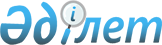 "Жөлек ауылдық округінің 2021-2023 жылдарға арналған бюджеті туралы" Шиелі аудандық мәслихатының 2020 жылғы 29 желтоқсандағы №65/17 шешіміне өзгерістер енгізу туралы
					
			Мерзімі біткен
			
			
		
					Қызылорда облысы Шиелі аудандық мәслихатының 2021 жылғы 15 сәуірдегі № 5/6 шешімі. Қызылорда облысының Әділет департаментінде 2021 жылғы 16 сәуірде № 8297 болып тіркелді. Мерзімі біткендіктен қолданыс тоқтатылды
      "Қазақстан Республикасының Бюджет кодексі" Қазақстан Республикасының 2008 жылғы 4 желтоқсандағы Кодексінің 109-1-бабына және "Қазақстан Республикасындағы жергілікті мемлекеттік басқару және өзін-өзі басқару туралы" Қазақстан Республикасының 2001 жылғы 23 қаңтардағы Заңының 6-бабының 2-7-тармағына сәйкес, Шиелі аудандық мәслихаты ШЕШІМ ҚАБЫЛДАДЫ:
      1. "Жөлек ауылдық округінің 2021-2023 жылдарға арналған бюджеті туралы" Шиелі аудандық мәслихатының 2020 жылғы 29 желтоқсандағы № 65/17 шешіміне (нормативтік құқықтық актілерді мемлекеттік тіркеу Тізілімінде 8038 нөмірімен тіркелген, Қазақстан Республикасының нормативтік құқықтық актілерінің эталондық бақылау банкінде 2021 жылы 13 қаңтарда жарияланған) мынадай өзгерістер енгізілсін:
      1-тармақ жаңа редакцияда жазылсын:
      "1. Жөлек ауылдық округінің 2021-2023 жылдарға арналған бюджеті 1, 2 және 3-қосымшаларға сәйкес, оның ішінде 2021 жылға мынадай көлемдерде бекітілсін:
      1) кірістер – 63 630 мың теңге, оның ішінде: 
      салықтық түсімдер – 870 мың теңге;
      трансферттер түсімдері – 62 760 мың теңге;
      2) шығындар – 64 642 мың теңге;
      3) таза бюджеттік кредиттеу - 0;
      бюджеттік кредиттер - 0;
      бюджеттік кредиттерді өтеу - 0;
      4) қаржы активтерімен операциялар бойынша сальдо - 0;
      қаржы активтерін сатып алу - 0;
      мемлекеттің қаржы активтерін сатудан түсетін түсімдер - 0;
      5) бюджет тапшылығы (профициті) - - 1 012 мың теңге;
      6) бюджет тапшылығын қаржыландыру (профицитті пайдалану) – 1 012 мың теңге;
      қарыздар түсімі - 0;
      қарыздарды өтеу - 0;
      бюджет қаражаттарының пайдаланылатын қалдықтары – 1 012 мың теңге.".
      Аталған шешімнің 1-қосымшасы осы шешімнің қосымшасына сәйкес жаңа редакцияда жазылсын.
      2. Осы шешім 2021 жылғы 1 қаңтардан бастап қолданысқа енгізіледі және ресми жариялауға жатады. Жөлек ауылдық округінің 2021 жылға арналған бюджеті
					© 2012. Қазақстан Республикасы Әділет министрлігінің «Қазақстан Республикасының Заңнама және құқықтық ақпарат институты» ШЖҚ РМК
				
      Шиелі аудандық мәслихаты сессиясының төрағасы 

Е. Женсикбаев

      Шиелі аудандық мәслихат хатшысы 

Т. Жағыпбаров
Шиелі аудандық мәслихатының
2021 жылғы 15 сәуірдегі
№ 5/6 шешіміне қосымшаШиелі аудандық мәслихатының
2020 жылғы 29 желтоқсандағы
№ 65/17 шешіміне 1-қосымша
Санаты 
Санаты 
Санаты 
Санаты 
Сомасы, мың теңге
Сыныбы 
Сыныбы 
Сыныбы 
Сомасы, мың теңге
Кіші сыныбы 
Кіші сыныбы 
Сомасы, мың теңге
Атауы
Сомасы, мың теңге
1. Кірістер 
63 630
1
Салықтық түсімдер
870
04
Меншікке салынатын салықтар
870
1
Мүлікке салынатын салықтар
40
3
Жер салығы
80
4
Көлік кұралдарына салынатын салық
750
4
Трансферттер түсімдері
62 760
02
Мемлекеттiк басқарудың жоғары тұрған органдарынан түсетiн трансферттер
62 760 
3
Аудандардың (облыстық маңызы бар қаланың) бюджетінен трансферттер
62 760
Функционалдық топ 
Функционалдық топ 
Функционалдық топ 
Функционалдық топ 
Бюджеттік бағдарламалардың әкiмшiсi
Бюджеттік бағдарламалардың әкiмшiсi
Бюджеттік бағдарламалардың әкiмшiсi
Бағдарлама
Бағдарлама
Атауы
2. Шығындар
64 642
01
Жалпы сипаттағы мемлекеттiк қызметтер
20 303
124
Аудандық маңызы бар қала, ауыл, кент, ауылдық округ әкімінің аппараты
20 303
001
Аудандық маңызы бар қала, ауыл, кент, ауылдық округ әкімінің қызметін қамтамасыз ету жөніндегі қызметтер
20 303
06
Әлеуметтiк көмек және әлеуметтiк қамсыздандыру
2 010
124
Аудандық маңызы бар қала, ауыл, кент, ауылдық округ әкімінің аппараты
2 010
003
Мұқтаж азаматтарға үйде әлеуметтік көмек көрсету
2 010
07
Тұрғын үй - коммуналдық шаруашылық
2 368
124
Аудандық маңызы бар қала, ауыл, кент, ауылдық округ әкімінің аппараты
2 368
008
Елді мекендердегі көшелерді жарықтандыру
2 368
011
Елді мекендерді абаттандыру мен көгалдандыру
21 100
08
Мәдениет, спорт, туризм және ақпараттық кеңістiк
18 859
124
Аудандық маңызы бар қала, ауыл, кент, ауылдық округ әкімінің аппараты
18 859
006
Жергілікті деңгейде мәдени-демалыс жұмысын қолдау
18 859
15
Трансферттер
2 
124
Аудандық маңызы бар қала, ауыл, кент, ауылдық округ әкімінің аппараты
2 
048
Пайдаланылмаған (толық пайдаланылмаған) нысаналы трансферттерді қайтару
2
3. Таза бюджеттік кредит беру
0
4. Қаржы активтерімен жасалатын операциялар бойынша сальдо
0
5. Бюджет тапшылығы (профициті)
- 1 012
6. Бюджет тапшылығын қаржыландыру (профицитті пайдалану)
1 012
 7
Қарыздар түсімі
0
16
Қарыздарды өтеу
0
8
Бюджет қаражатының пайдаланылатын қалдықтары
1 012
1
Бюджет қаражатының қалдықтары
1 012
Бюджет қаражатының бос қалдықтары
1 012